 ПРИКАЗ № -пг. Петропавловск – Камчатский	              апреля 2020 годаПРИКАЗЫВАЮ:Признать утратившим силу приказ Министерства инвестиций и предпринимательства Камчатского края от 03.04.2020 № 11-п «Об утверждении порядка предоставления субсидий субъектам малого и среднего предпринимательства, осуществляющим деятельность в области обрабатывающих производств, в целях финансирования расходов, связанных с производством масок лицевых для защиты дыхательных путей, в том числе одноразового и многоразового использования».Разместить настоящий приказ на официальном сайте исполнительных органов государственной власти Камчатского края в сети Интернет: www.kamgov.ru.Опубликовать настоящий приказ в официальном печатном издании Губернатора и Правительства Камчатского края «Официальные ведомости».Настоящий приказ вступает в силу со дня его официального опубликования. Министр 								             О.В. Герасимова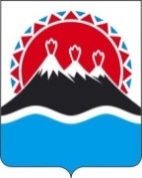 МИНИСТЕРСТВО ИНВЕСТИЦИЙ И ПРЕДПРИНИМАТЕЛЬСТВА КАМЧАТСКОГО КРАЯО признании утратившим силу приказа Министерства инвестиций и предпринимательства Камчатского края от 03.04.2020 № 11-п «Об утверждении порядка предоставления субсидий субъектам малого и среднего предпринимательства, осуществляющим деятельность в области обрабатывающих производств, в целях финансирования расходов, связанных с производством масок лицевых для защиты дыхательных путей, в том числе одноразового и многоразового использования»